Фронтальное занятие по развитию речиТема: День Святого ВалентинаЦель: развитие речи по данной речиЗадачи:-образовательные1. Углубление знаний учащихся о культуре и традициях жителей других стран2. Расширение кругозора и повышение общей культуры учащихся.-коррекционные3.развитие слухового внимания и памяти;4.упражнять в согласовании прилагательных с существительными, составлять предложения из словосочетаний5.развитие мелкой моторики рук-воспитательные6. Воспитание дружеского отношения к окружающим,самоконтроля.7.Формирование у учащихся понимания сущности и значения дружбы Оборудование: презинтация, плакат,правила дружбы,карточки со сказочными героями,стихотворения А.С.Пушкина «Я вас любил…»,валентинки,карточки с заданиями.Ход урока:1.Организационный момент: Ребята,скажи мне пожалуйста какой праздник мы с вами отмечали 14 февраля?(День Святого Валентина)Л:- Правильно! А вы знаете историю возникновения этого прекрасного праздника? Существует много красивых легенд и версий. Вот послушайте одну из них.(Показ презинтации)
    В старые, стародавние времена жил был прекрасный юноша по имени Валентин. Он был  молод, хорош собой, добр и отзывчив. У него был особый талант, он соединял сердца влюбленных и помогал им. Но случилось так, что правитель этой страны, которого звали Клавдий, издал приказ, запрещающий воинам жениться. Однако бесстрашный Валентин, продолжал тайно венчать влюблённых, за что разгневанный правитель бросил Валентина в темницу, приговорив его к смертной казни. К Валентину приставили тюремщика, а его  слепая дочь помогала заключённым, принося им еду и питье. Увидев её, Валентин без памяти влюбился в красавицу. И от этой силы любви у Валентина открылся дар исцеления: он вернул зрение прекрасной девушке. Перед  казнью Валентин послал ей послание, которое подписал «От твоего Валентина», в котором признался в своей пылкой любви. Девушка всю жизнь хранила это послание и  свою любовь к доброму и отзывчивому юноше Валентину. С тех пор, все влюблённые посылают 14 февраля друг другу письма – «валентинки». День Святого Валентина для того и существует, чтобы люди вспоминали о том, что друг к другу надо относится бережно, с любовью.
 Для взрослых это день влюбленных, а для детей – это праздник дружбы.
Давайте поговорим о правила дружбы.Отработка техники чтения и развитие мышленияДетям раздаются карточки на которых записанны правила дружбы,они их зачитывают и объясняют как они их поняли:-Помогай товарищу: если умеешь что-то делать, научи и его; если товарищ попал в беду, помоги ему, чем можешь.
- Делись с товарищами: если у тебя есть интересные игрушки, книги, поделись с другими ребятами, с теми, у кого их нет. Играй и работай с друзьями так, чтобы не брать себе все самое лучшее.
-Останови товарища, если он делает что-то плохое. Если друг в чем-то не прав, скажи ему об этом.-Не ссорься с друзьями; старайся работать и играть с ними дружно, не спорь по пустякам;- Не зазнавайся, если у тебя что-то хорошо получается; -Не завидуй товарищам - надо радоваться их успехам; если поступил плохо, не стесняйся в этом признаться и исправиться.
-Умей принять помощь, советы и замечания от других ребят.2) Л: Какое прекрасное слово «дружба»! Произносишь его, и сразу вспоминаешь своего друга, с которым тебе интересно играть в снежки, смотреть любимые мультфильмы или посекретничать о своём. А как вы думаете, кого можно назвать друзьями?(Дети говорят свои предположения)3)Игра: «Угадай друга»Логопед: Я буду называть сказочного персонажа, а вы, ребята, называйте его друга. Итак, начинаем:  
Добрая Белоснежка и ……. (Семь Гномов).
Забавные бурундучки Чип и …… (Дейл).
Добрый Малыш и ……. (Карлсон).
Доверчивый Буратино и …… (Пьеро, Мальвина).
Зелёный Крокодил Гена и ……. (Чебурашка).
Забавный Винни –Пух и …… (Пятачок).   На доска вывешиваются слова слова со сказочными героями.В конце характеризуем каждого героя: какая Белоснежка?-добрая,красивая,хозяйственная,ччерноволосая,милая и т.дЛ: Молодцы, ребята! А кого вы можете назвать другом?  Друг – это и любимая книга.
Друг – это мама, которая всегда тебя приласкает.
Друг – это школьный учитель, который ведёт по дорогам Знаний .
Друг – это старенький плюшевый медвежонок, который выслушивает тебя, когда бывает плохо.4) Ребята, скажите, а что вы думаете о настоящей дружбе?Дети отвечают,вместе с логопедом делаем выводы.
1 :Если у людей одни интересы, вкусы или им нравятся одинаковые игры, занятия…
2: Если ребята добры и отзывчивы, то и дружба бывает настоящей, крепкой, верной и долгой.5) Л:Ребята,сейчас я вам раздам карточки на которых написанно прекрасное стихотворение о любви,но в нем не хватает букв и чтобы мы смогли его с вами прочитать вам необходимо вставить пропущенные буквы.Я ва. любил: любовь еще, быть может,
В душе моей уга.ла не .овсем;
Но пу.ть она ва. больше не тревожит;
Я не хочу печалить ва. ничем.
Я ва. любил бе.молвно, бе.надежно,
То робостью, то ревностью томим;
Я ва. любил так и.кренно, так нежно,
Как дай вам бог любимой быть другимВспомните кто автор этого стихотворения?(А.С. Пушкин)Молодцы!!!5) На доске разложены буквы, из которых нужно сложить слово. Л: Ребята,помогите мне собрать это слово.Это слово – комплимент,правильно!

- Что, по-вашему, означает слово «комплимент»?

- А теперь давайте подарим друг другу комплименты, ведь это так важно – уметь говорить друг другу приятные слова. ( Ребята передают друг другу «валентинку», произнося при этом комплимент своему однокласснику.)
- Ребята, скажите, пожалуйста, что вы почувствовали, когда вам «подарили» комплимент?
- Только ли в праздники нужно говорить людям приятные слова?6)Развитие мелкой моторики рук детей.- А теперь,давайте разукрасим эти валентинки (штриховка)Физминутка: дети встают и под медленную музыку выполняют плавные движения вслед за логопедом7) Ребята,посмотрите на доске на карточках слова,составьте из них словосочетания,а затем с любым из понравивишихся составьте предложение и запишите их в тетрадь.влюбленных                             деньсолнечное                                 мальчик влюбленный                             улыбкасмущенная                               настроениеширокая                                   сердцепылающее                               девочка       8)Из данных слов составь предложения, запиши их и подчеркни подлежащее и сказуемое.1)Маленький, в, сидел, будке, щенок2)С, белка, прыгнула, рыжая, дерева3)Мальчик, праздник, подарил,в ,День,Валентина,девочке,Святого,цветок4)друзей, Я ,своих, люблю,очень9) Ребята, а вы сами когда-нибудь любили? Вспомните свои чувства к маме, родным, друзьям, школе...Закройте глаза. Какие ассоциации вызывает у вас слово «любовь»? - А сейчас наступает самый сложный момент. Приступим к написанию посланий:Как много разных валентинок
Кружится в снежном феврале.
Одна из них – моя к тебеКаждый ребенок пишет любое пожелание.Итог занятия :-Ребята про какой праздник мы сегодня с вами говорили?-Какую легенду я вам рассказывала сегодня?-Какие красивые слова мы сегодня с вами узнали?-Что вам понравилось на уроке?добрая Белоснежкасемь гномов  забавные бурундучкиЧипДейлдобрый Малыш Карлосондоверчивый БуратиноМальвиназеленыйкрокодил ГенаЧебурашказабавный Винни-ПухПятачокИПомогай товарищу: если умеешь что-то делать, научи и его Если товарищ попал в беду, помоги ему, чем можешь.

 Делись с товарищами: если у тебя есть интересные игрушки, книги, поделись с другими ребятами, с теми, у кого их нет. 
Останови товарища, если он делает что-то плохое. Если друг в чем-то не прав, скажи ему об этом.Не ссорься с друзьями; старайся работать и играть с ними дружно, не спорь по пустякам Не зазнавайся, если у тебя что-то хорошо получается; Не завидуй товарищам - надо радоваться их успехам Если поступил плохо, не стесняйся в этом признаться и исправиться Умей принять помощь, советы и замечания от других ребят

Как много разных валентинок
Кружится в снежном феврале
Одна из них – моя к тебе.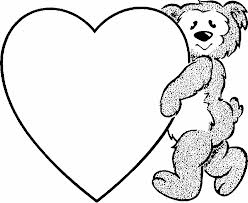 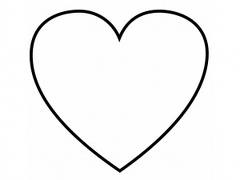 Из данных слов составь предложения, запиши их и подчеркни подлежащее и сказуемое.1)Маленький, в, сидел, будке, щенок2)С, белка, прыгнула, рыжая, дерева3)Мальчик, праздник, подарил,в ,День,Валентина,девочке,Святого,цветок4)друзей, Я ,своих, люблю,оченьИз данных слов составь предложения, запиши их и подчеркни подлежащее и сказуемое.1)Маленький, в, сидел, будке, щенок2)С, белка, прыгнула, рыжая, дерева3)Мальчик, праздник, подарил,в ,День,Валентина,девочке,Святого,цветок4)друзей, Я ,своих, люблю,оченьИз данных слов составь предложения, запиши их и подчеркни подлежащее и сказуемое.1)Маленький, в, сидел, будке, щенок2)С, белка, прыгнула, рыжая, дерева3)Мальчик, праздник, подарил,в ,День,Валентина,девочке,Святого,цветок4)друзей, Я ,своих, люблю,оченьЯ ва. любил: любовь еще, быть может,
В душе моей уга.ла не .овсем;
Но пу.ть она ва. больше не тревожит;
Я не хочу печалить ва. ничем.
Я ва. любил бе.молвно, бе.надежно,
То робостью, то ревностью томим;
Я ва. любил так и.кренно, так нежно,
Как дай вам бог любимой быть другим.Я ва. любил: любовь еще, быть может,
В душе моей уга.ла не .овсем;
Но пу.ть она ва. больше не тревожит;
Я не хочу печалить ва. ничем.
Я ва. любил бе.молвно, бе.надежно,
То робостью, то ревностью томим;
Я ва. любил так и.кренно, так нежно,
Как дай вам бог любимой быть другим.Я ва. любил: любовь еще, быть может,
В душе моей уга.ла не .овсем;
Но пу.ть она ва. больше не тревожит;
Я не хочу печалить ва. ничем.
Я ва. любил бе.молвно, бе.надежно,
То робостью, то ревностью томим;
Я ва. любил так и.кренно, так нежно,
Как дай вам бог любимой быть другим.влюбленных                             деньсолнечное                                 мальчик влюбленный                             улыбкасмущенная                               настроениеширокая                                   сердцепылающее                               девочка       влюбленных                             деньсолнечное                                 мальчик влюбленный                             улыбкасмущенная                               настроениеширокая                                   сердцепылающее                               девочка       влюбленных                             деньсолнечное                                 мальчик влюбленный                             улыбкасмущенная                               настроениеширокая                                   сердцепылающее                               девочка       